ASSUMPTION OF THE VIRGIN MARY UKRAINIAN ORTHODOX CHURCHECUMENICAL PATRIARCHATE OF CONSTANTINOPLE AND NEW ROME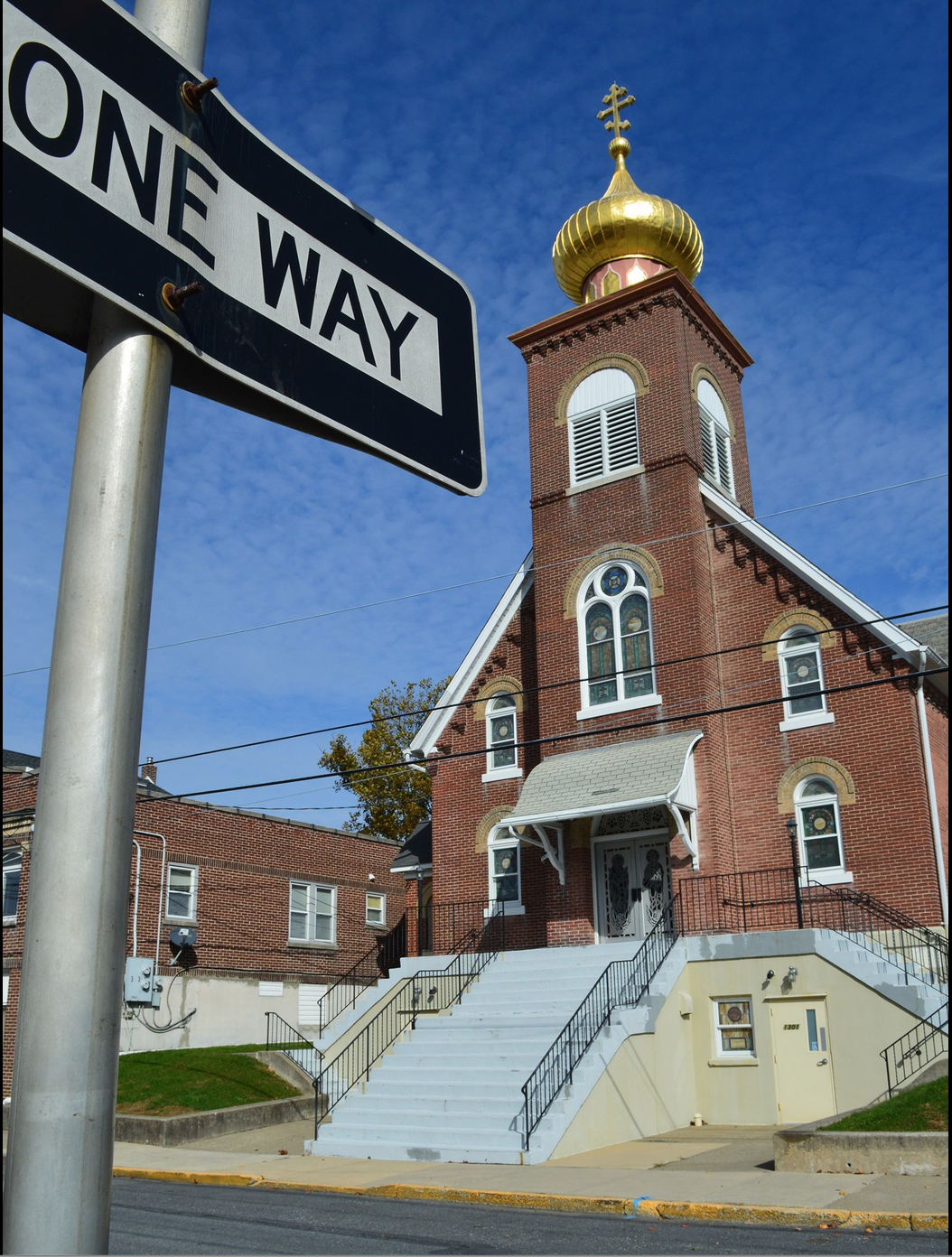 1301 Newport Avenue, Northampton, Pennsylvania 18067Rev. Fr. Oleg Kravchenko, RectorProtodeacon Mikhail Sawarynski, AttachedWebsites:	holyassumption.org and ukrainianorthodoxchurchusa.orgFacebook:	Assumption of the Virgin Mary Ukrainian Orthodox ChurchYouTube:	AVM UOC ChurchContacts:	Fr. Oleg Kravchenko - (484) 834-7261; olegkravchenko2212@gmail.comProtodeacon Mikhail – (H) (610) 262-3876); pravoslavni@rcn.comOffice – (610) 262-2882; avmuoc@gmail.comWebmaster, John Hnatow – john.hnatow@gmail.comClick HERE for Prayer in Time of Corona VirusTune in to our news, announcements, and online Facebook Livestream Liturgies HERE!Sun. 17 Oct.	17th SUNDAY AFTER PENTECOST. TONE 8. Hieromartyr HIEROTHEUS, Bishop of Athens. Martyrs GAIUS, FAUSTUS, EUSEBIUS & CHAEREMON of Alexandria. VOLODYMYR, son of Yaroslav the Wise, wonderworker (1052) HELIADIUS, ONESIMUS & AMMON of the Kyiv Caves (13th C.) Corinthians 6:16-7:1	Luke 6:31-36             Ukrainian education right after the coffee hourGLORY TO JESUS CHRIST!	СЛАВА ІСУСУ ХРИСТУ!Liturgical Meneion & Scripture Readings Mon. 18 Oct.	Ven. Damian the Healer (1071), and Sts. Jeremiah (1070) of the Kyiv Caves.Eph. 4:25-32	Lk. 6:24-30Tue. 19 Oct	Holy and Glorious Apostle Thomas (1st c.).Eph. 5:20-26	Lk. 6:37-45(10 AM - pealing of varenyky)Wed. 20 Oct.	Martyrs Sergius and Bacchus in Syria (290-303).St. Sergius the Obedient.Eph. 5:25-33	Lk. 6:46-7:1(2 PM - Pilgrimage to the Monastery and the icon of Kardiotissa) Thu. 21 Oct.	Ven. Pelagia the Penitent of the Mount of Olives (457). Eph. 5:33-6:9	Lk. 7:17-30(7 AM - pinching of varenyky) Fri. 22 Oct.	Holy Apostle James, son of Alphaeus (1st c.). Righteous Forefather AbrahamEph. 6:18-24	Lk. 7:31-35Sat. 23 Oct.	Saint Amphylochius, Bishop of Volodymyr-Volyn. The Volyn Saints.1 Cor. 15:39-45	Lk. 5:27-32(1 PM - youth group activity at Bear Rock Junction)5:00 PM	Great Vespers.Sun. 24 Oct.	9:00 AM	Divine Liturgy. Special coffee hour to bid farewell to Linda, Howard, and Matthew Winters.THE "GOLDEN" RULE VS. THE "SILVER" RULES. 1. The HINDU religion taught: This is the sum of duty: do naught to others which if done to thee would cause thee pain. - The Mahabharata 2. The BUDDHIST religion taught: Hurt not others with that which pains yourself. - Udana-Varga 3. The JEWISH traditions taught: What is hateful to you, do not to your fellow men. That is the entire Law; all the rest is commentary. - The Talmud 4. The MUSLIM religion taught: No one of you is a believer until he desires for his brother that which he desires for himself. - Hadith 5. The BAHA'I faith teaches: He should not wish for others that which he doth not wish for himself, nor promise that which he doth not fulfil. - The Book of Certitude 6. Some other sources: a. Do not that to thy neighbor that thou wouldst not suffer from him. - Pittacus of Lesbos (650-570 BC) b. What you do not want others to do to you, do not do to others. - Confucius (551-479 BC) c. Do not do unto others what angers you if done to you by others. - Isocrates (436-338 BC) d. "Tzu-kung asked, `Is there a single word which can be a guide to conduct throughout one's life?' The Master said, `It is perhaps the word "shu". Do not impose on others what you yourself do not desire.'" - Analects, 15.24 e. Treat your inferiors as you would be treated by your betters. - Seneca (4 BC-AD 65) Jesus' "rule" was slightly different. Jesus requires you to do something favorably to others, while the others only prohibit you from doing something unfavorably to others! Do unto others what you want them to do to you. Don't do to others what you don't want done to you. Note the difference. With the others, all that is required is that you don't harm other people. With Jesus, what is required is that you show kindness to others. Jesus' rule is truly the "Golden" rule. The others are "Silver" rules. Of value, yes, but not as much as "gold". The only ones that come close to teaching exactly what Jesus taught was that found in Hadith, the traditions of Islam; but then, much of Islam is based upon what Jesus taught 600 years before Mohammed. That stated by Seneca, who lived about the same time as Christ (I wonder if he had been influenced by the teachings of Christ?) So what Jesus taught was something new compared to what many teachers had taught prior. But in another sense it was nothing new; rather, in a simple and easy to remember statement, Jesus gives us.                           If I can stop one heart from breaking                       I shall not live in vain;                            If I can ease one life the aching,                            Or cool one pain,                              Or help one fainting robin                          Into his nest again,                                               I shall not live in vain.                                                  (Emily Dickinson)PROPERS FOR THE LITURGY ST. JOHN CHRYSOSTOMTropar of the Resurrection, Tone 8                                                                You descended from on high, Merciful One. You accepted the three day burial to free us from our passions. Lord, our Life and Resurrection, Glory to You.Tropar of the Dormition of the Mother of God, Tone 1In giving birth, you preserved your virginity. In falling asleep you did not forsake the world, Birth-Giver of God. You were translated to Life, Mother of Life, and through your prayers you deliver our souls from death. Tropar to the Hieromartyr Hierotheus, Tone 1 We the faithful all praise Hierotheus, the disciple of Paul and Hierarch of Athens, the world’s teacher and preacher of the Faith, who revealed to us Christ’s Mysteries and poured forth streams of godly doctrine. His life was well-pleasing to God, Who is greatly merciful.Kondak of the Resurrection, Tone 8By rising from the tomb, You raised up the dead. Adam is risen and Eve exults in Your Resurrection. The entire world celebrates Your rising from the dead, Greatly Merciful One.Glory to the Father and to the Son and to the Holy Spirit.Kondak to Hieromartyr Hierotheus, Tone 8Hierarch of Athens, we praise you for you have instructed us in awesome and ineffable things, and you were revealed to be a divinely-inspired writer of hymns. Pray that we be delivered from every kind of sin, so that we may cry to you: “Rejoice, divinely-wise Father Hierotheus”.Now and ever and to the ages of ages. Amen.Kondak of the Dormition, Tone 2Neither the tomb nor death had power over the Birth-Giver of God, she is ever watchful in her prayers, and in her intercession lies unfailing hope, for as the Mother of Life, she has been translated to Life, by the One Who dwelt within her ever virginal-womb.Prokimen of the Resurrection, Tone 8Pray and give glory to the Lord our God.Verse: In Judah God is known. His Name is great in Israel. Epistle: 2 Corinthians 6:16-7:1Alleluia Verses, Tone 8Come let us rejoice in the Lord. Let us shout with jubilation to God our Savior.Let us come before His Face with thanksgiving, with psalms let us shout in jubilation to Him.Gospel: Luke 6:31-36 Communion Hymn: Praise the Lord from the heavens, praise Him in the highest. Alleluia (3X)Please join us on Sunday, October 24 for a special coffee hour to bid farewell to Linda, Howard, and Matthew Winters as they move on to their new home in Florida.Please join us for a youth group activity at Bear Rock Junction on October 23 at 1pm! Activities include miniature golf, corn maze, hayride, and train ride. Bear Rock Junction Glow Mini Golf & Ice Cream. 8181 Pa Route 309, New Tripoli PA.The Pilgrimage to the Miraculous Myrrh Streaming icon Kardiotissa (743 S. Keyser Ave., Taylor, PA) and Holy Protection Greek Monastery (1 Saint Josephs Way, White Haven, PA) is October 20 (2 PM). Moleben Service and anointing at 6 PM. Fr. Richard and parishioner from Allentown will participate. We can also pick you up from the church. Please sign up.Concert of the worldwide popular a cappella group Pentatonix – 09 December, Giant Center, Hershey PA. Free for youth, $60 per ticket for adults. Ask Fr. Oleg for additional info. Deadline – November 7. Let’s have fun! $50.00 donation to the Memorial Fund in memory of Catherine Kochenash from Nadda and Robert Pavlinsky.Second collection is for our Metropolia Center in South Bound Brook, NJ to help to restore the property after the flood. The renovation of all buildings was estimated at over $640 000. Let’s help our spiritual center.We’re back! Pierogi schedule:  October 21, November 4, November 18, December 2, December 16. 300 dozen limit. We strongly need your help as a volunteer. For orders or volunteers please call Helen: 610-261-4575.For the food banks: We were assigned baby foods, but they also need cans of potatoes, tuna fish, canned meats, pasta, spaghetti sauce, mac & cheese.ANNIVERSARIES:18 Oct…Darryl & Sandra Meashock21 Oct…Gregory & Kellie PypiukBIRTHDAYS: 20 Oct…Leo Anicola, William Leindecker21 Oct…Nadda PavlinskyMNOHAYA LITA!   MANY YEARS!NECROLOGY:  18 Oct…Olga Sawarynski ‘0719 Oct...John Seremula ‘97 21 Oct…Mychailo Papaylo ‘2322 Oct…Theodore Minnich ‘69VICHNAYA PAMYAT! MEMORY ETERNAL!PRAYER FOR THE HEALTH & SALVATION OF THE AFFLICTED: Helen Crayosky, priest Vasyl Dovgan, Stephanie Donnelly, Nicholas Alexander, Paulette Mecherly, Steve Sivulich, child Alexandria, Elizabeth Pastushenko, Halyna Kucharchuk, Joan Molnar, Bill Ketterer, Brandon and Stacy Snyder, Aaliyah Osmun, Ihor Broda, James Osmun, William Savitz, Vladimir & Emma Krasnopera, Brendan Phillips, Jessie Hnatow, Jessica Meashock, Adam Hewko, Andrew Thaxton, Susan Ferretti, Judy Albright, Rob Hewko, Daniel Kochenash, Christopher Mack, Norman Betrous, Justine Schubert. The Mother of God as the Intercessor and Patron got firmly established among Ukrainians: Ukrainian princes, kings, Cossacks, and hetmans chose the Mother of God as their Patron and Guardian. Prince Yaroslav the Wise in 1036 defeated the Pechenegs and built in Kyiv the Church of Assumption at the Golden Gates out of gratitude. In 1037, in the Church of Assumption, he entrusted the whole nation to the guardianship of the Mother of God.Zaporizhzhya Cossacks built in their fortress a church in honor of the Protection of the Holy Mother of God which contained an icon of her veil. There was an inscription on the icon “I will cover my people” and another inscription on a ribbon under the icon “We pray: cover us with Your Holy Veil and deliver us from evil.”  In 1947, the Ukrainian Insurgent Army declared the feast to be their holiday. Ukrainians marched in cities across the country on October 14 to mark Defenders Day, a holiday created in 2015 to honor veterans and fallen members of the armed forces.Harmonica concentration. Vitaly Korotich was six years old when the Nazis invaded Ukraine. Like many Ukrainian children, he witnessed daily atrocities that would put most people in a mental institution.  He saw his father dragged off to a concentration camp, his mother regularly abused, and his sister ravaged by the soldiers of the occupation. At the age of seven, he walked over two hundred miles, by himself, in search of safety.  If any person has a reason to be sour on life, it is Vitaly Korotich.But he is not.  He became the editor of a newspaper, a markedly happy, joyful, future-oriented man. Recently, during an interview, he was queried about his upbeat attitude.  “How can you be so positive with such a horrid past?” “I concentrate on the harmonica,” he responded.  “It’s a choice I make and it makes all the difference.” Then he explained.  “In war you learn about people, and not always what you might expect.  One morning, unthinking, I ran between two buildings into what we children always tried to avoid a group of German soldiers.  When a soldier signaled me to come to him, I had to obey.”“Then he reached slowly into his jacket.  ‘He’s going to take out a pistol,’ I thought, my heart racing, but when he withdrew his hand, he held a harmonica, and there were tears in his eyes.  He stretched out his hand, his fingers opened… and he nodded to me.  I took the harmonica, and then he smiled.” “I’ve often wondered whether I reminded that young soldier of someone he knew, a son somewhere in Germany, a little brother perhaps.  So… I do remember the killing… far too much and too terrible for me to be able to describe… but you must know there was a harmonica also.”  We can choose to dwell in the doom of life or develop in the dream and certainty of the resurrections. (From The Greatest Risk of All, by Walter Anderson)